БАШКОРТОСТАН        РЕСПУБЛИКАҺЫ                  РЕСПУБЛИКА        БАШКОРТОСТАН       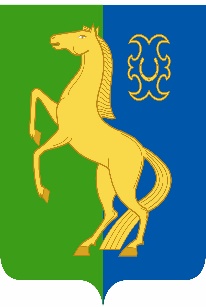 ЙӘРМӘКӘЙ  РАЙОНЫ   МУНИЦИПАЛЬ                             СОВЕТ    СЕЛЬСКОГО   ПОСЕЛЕНИЯРАЙОНЫНЫҢ   ИҪКЕ     СҮЛЛЕ   АУЫЛ                                СТАРОСУЛЛИНСКИЙ СЕЛЬСОВЕТ       СОВЕТЫ          АУЫЛ         БИЛӘМӘҺЕ                                                     МУНИЦИПАЛЬНОГО          РАЙОНА                 СОВЕТЫ                                                                           ЕРМЕКЕЕВСКИЙ     РАЙОН452195,   Иҫке Сүлле аулы,    Уҙәк  урамы,  84                                            452195, с. Старые Сулли, ул. Центральная.84тел.  2 – 63 – 73                                                                        тел.  2 – 63 –                ҠАРАР                                    № 235                                   РЕШЕНИЕ         « 11 » ноябрь 2022 й.                                                           « 11 » ноября 2022 гОб утверждении проекта решения  «О бюджете сельского поселения Старосуллинский сельсовет муниципального района Ермекеевский район Республики Башкортостан на 2023 год и на плановый период                           2024 и 2025 годов»В соответствии с Уставом сельского поселения Старосуллинский сельсовет муниципального района Ермекеевский район Республики Башкортостан  Совет муниципального района Ермекеевский район Республики Башкортостан решил:1. Вынести на публичные слушания проект решения Совета сельского поселения Старосуллинский сельсовет ««О бюджете сельского поселения Старосуллинский сельсовет муниципального района Ермекеевский район Республики Башкортостан на 2023 год и на плановый период 2024 и 2025 годов».Глава сельского поселения:                       Р.Х.АбдуллинПроектРЕШЕНИЕ                                 «О  бюджете сельского поселенияСтаросуллинский сельсовет муниципального района Ермекеевский район Республики Башкортостан на 2023 год и на плановый период 2024 и 2025 годов»Совет сельского поселения Старосуллинский сельсовет муниципального  района Ермекеевский район   Республики Башкортостан  РЕШИЛ:1. Утвердить основные характеристики бюджета сельского поселения Старосуллинский сельсовет муниципального района Ермекеевский район  Республики Башкортостан (далее бюджет сельского поселения) на 2023 год:прогнозируемый общий объем доходов бюджета сельского поселения в сумме 3 138 000,00 рублей;  общий объем расходов бюджета сельского поселения в сумме 3 138 000,00 рублей;дефицит и профицит бюджета сельского поселения не прогнозируется.2.Утвердить основные характеристики бюджета сельского поселения на плановый  период 2024 и 2025 годов:прогнозируемый общий  объем доходов бюджета сельского поселения на 2024 год в сумме 2 641 200,00 рублей и на 2025 год в сумме 2 641 200,00 рублей;общий объем расходов бюджета сельского поселения на 2024 год   в сумме 2 641 200,00 рублей, в том числе условно утвержденные расходы 58 200,00 рублей и на 2025 год в сумме 2 641 200,00 рублей, в том числе  условно утвержденные расходы  116 400,00 рублей;дефицит и профицит бюджета сельского поселения не прогнозируется.3. Установить поступления доходов в бюджет сельского поселения Старосуллинский сельсовет муниципального района Ермекеевский район Республики Башкортостан:1)  на 2023 год согласно приложению 1 к настоящему Решению;2) на плановый период 2024 и 2025 годов согласно приложению 2  к настоящему  Решению.4. Установить, что при зачислении в бюджет сельского поселения безвозмездных поступлений в виде добровольных взносов (пожертвований) юридических и физических лиц для казенного учреждения, находящегося в ведении соответствующего главного распределителя средств бюджета сельского поселения, на сумму указанных поступлений увеличиваются бюджетные ассигнования соответствующему главному распорядителю средств бюджета сельского поселения для последующего доведения в установленном порядке до указанного казенного учреждения лимитов бюджетных обязательств для осуществления расходов, соответствующих целям, на достижение которых предоставлены добровольные взносы (пожертвования).5. Установить объем межбюджетных трансфертов, получаемых из бюджета муниципального района  на 2023 год в сумме 751 600,00 рублей.На 2024 год объем межбюджетных трансфертов, получаемых из бюджета муниципального района составляет 254 800,00 рублей.На 2025 год объем межбюджетных трансфертов, получаемых из бюджета муниципального района составляет 254 800,00 рублей.6. Утвердить в пределах общего объема расходов бюджета сельского поселения, установленного пунктом 1 настоящего Решения, распределение бюджетных ассигнований сельского поселения по разделам, подразделам, целевым статьям и видам расходов классификации расходов бюджета:1) на 2023 год  и на плановый период 2024 – 2025 годов согласно приложению № 3 к настоящему Решению.2) по целевым статьям (муниципальным программам и непрограммным направлениям деятельности), группам видов расходов классификации расходов бюджетов:-  на 2023 год  на плановый период 2024 и 2025 годов согласно приложению № 4 к настоящему Решению;7.Утвердить ведомственную структуру расходов бюджета сельского поселения:1) на 2023 год и  на плановый период 2024 год и 2025 годов согласно приложению  № 5 к настоящему Решению.8.Установить,  что решения  и  иные  нормативные  правовые  акты сельского поселения, предусматривающие принятие новых видов расходных обязательств или увеличение бюджетных ассигнований на исполнение существующих видов расходных обязательств сверх утвержденных в бюджете на 2023 год и на плановый период 2024 и 2025 годов, а также сокращающие его доходную базу, подлежат исполнению в 2023 году при изыскании дополнительных источников доходов бюджета сельского поселения и (или) сокращении расходов по конкретным статьям расходов бюджета сельского поселения, при условии внесения соответствующих изменений в настоящее Решение.Проекты решений и иных нормативных правовых актов сельского поселения, требующие введения новых расходных обязательств сверх  утвержденных в бюджете, либо сокращающие его доходную базу, подлежат исполнению в 2023 году   и    плановом периоде 2024 и 2025 годов, либо при изыскании дополнительных источников доходов бюджета сельского поселения и (или) сокращении бюджетных ассигнований по конкретным статьям расходов бюджета, при условии внесения соответствующих изменений в настоящее Решение.Администрация сельского поселения не вправе принимать в 2023-2025 годах решения, приводящие к увеличению численности муниципальных служащих, работников органа местного самоуправления.9. Установить, что средства, поступающие во временное распоряжение получателей средств бюджета  сельского поселения Старосуллинский сельсовет муниципального района Ермекеевский район, учитываются на счете, открытом администрации сельского поселения Старосуллинский сельсовет муниципального района Ермекеевский район в кредитной организации с учетом положений бюджетного законодательства Российской Федерации и Республики Башкортостан с отражением указанных операций на лицевых счетах, открытых получателям средств бюджета сельского поселения в финансовом органе муниципального образования в порядке, установленном решениями органа местного самоуправления.10. Установить, что заключение и оплата муниципальных контрактов (договоров) получателями бюджетных средств, исполнение которых осуществляется за счет средств бюджета сельского поселения, производятся в пределах доведенных им по кодам бюджетной классификации расходов бюджетов лимитов бюджетных обязательств и с учетом принятых и неисполненных обязательств.Принятые получателями бюджетных средств обязательства, вытекающие из муниципальных контрактов (договоров), исполнение которых осуществляется за счет средств бюджета сельского поселения, сверх доведенных им лимитов бюджетных обязательств, не подлежат оплате за счет средств бюджета сельского поселения на 2023 год и плановый период 2024 - 2025 годов.Установить, что получатель средств бюджета сельского поселения при заключении муниципальных контрактов (договоров) на поставку товаров (работ, услуг) вправе предусматривать авансовые платежи:- в размере 100 процентов суммы муниципального контракта (договора) – по муниципальным контрактам (договорам) о предоставлении услуг связи, приобретении печатных изданий,  обучении на курсах повышения квалификации, приобретении горюче-смазочных материалов, авиа - и железнодорожных билетов, путевок на санаторно-курортное лечение, по контрактам (договорам) обязательного страхования гражданской ответственности владельцев транспортных средств, а также по контрактам (договорам) о приобретении технически сложного и учебного  оборудования, производимого ограниченным числом поставщиков (производителей) по заключению соответствующего получателя средств бюджета;- в размере 30 процентов суммы муниципального контракта (договора), если иное не предусмотрено нормативными правовыми актами Российской Федерации и Республики Башкортостан, решениями органов местного самоуправления муниципального района и сельского поселения по остальным муниципальным контрактам (договорам).11. Установить в соответствии с пунктом 3 статьи 217 Бюджетного кодекса Российской Федерации следующие основания для внесения в ходе исполнения настоящего Решения изменений в показатели бюджета муниципального района по решениям администрации сельского поселения, связанные с особенностями исполнения бюджета и (или) перераспределения бюджетных ассигнований между главными распорядителями бюджетных средств:1) использование в ходе исполнения бюджета сельского поселения экономии по отдельным разделам, подразделам, целевым статьям, видам расходов и статьям операций сектора государственного управления классификации расходов бюджетов;2) использование    остатков средств  бюджета    сельского   поселения    на 1 января 2023 года;3) в иных случаях, установленных бюджетным законодательством.12. Установить, что резервный фонд Администрации сельского поселения Старосуллинский сельсовет муниципального района Ермекеевский район Республики Башкортостан на 2023 год составляет в сумме   10 000,00  рублей, на 2024 год в сумме 10 000,00  рублей и на 2025 год в сумме 10 000,00  рублей.13. Администрации сельского поселения установить контроль за исполнением  бюджета сельского поселения на 2023 год, полным поступлением платежей и налогов в бюджет, целевым и эффективным использованием бюджетных средств.14. Предложить председателю Совета сельского поселения и поручитьАдминистрации сельского поселения привести свои нормативные правовые акты в соответствие с настоящим Решением.15. Данное решение вступает в силу с 1   января   2023 года   и     действует по 31 декабря 2023 года и подлежит обнародованию после его подписания в установленном порядке.                 Глава сельского поселения                 Старосуллинский сельсовет                        Р.Х. АбдуллинОбъемдоходов бюджета сельского поселения Старосуллинский сельсовет муниципального района Ермекеевский район Республики Башкортостан на 2023 год                                                                                                                                        (в рублях)Объемдоходов бюджета сельского поселения Старосуллинский сельсовет муниципального района Ермекеевский район Республики Башкортостан на плановый период 2024 и 2025 годов                                                                                                                                        (в рублях)Распределение расходов бюджета  сельского поселения Старосуллинский сельсовет муниципального района Ермекеевский район Республики Башкортостан на 2023 год и на плановый период 2024 и 2025 годов  по разделам, подразделам, целевым статьям и видам расходов функциональной классификации расходов бюджетов  Российской ФедерацииРаспределение бюджетных ассигнований бюджета сельского поселения Старосуллинский сельсовет муниципального района Ермекеевский район Республики Башкортостан на 2023 год и на плановый период 2024 и 2025 годов по целевым статьям (муниципальным программам и непрограммным  направлениям деятельности), группам расходов классификации расходов бюджетовВедомственная структура расходов бюджета сельского поселения Старосуллинский  сельсовет муниципального района Ермекеевский район Республики Башкортостан на 2023 год и на плановый период 2024 и 2025 годовПриложение  № 1                                                                     к  решению Совета сельского поселения Старосуллинский сельсовет муниципального района Ермекеевский район Республики Башкортостан «О проекте бюджета сельского поселения Старосуллинский сельсовет муниципального района Ермекеевский район Республики Башкортостан  на 2023 год и на плановый период 2024 и 2025 годов»от  «        » декабря 2022 года № ______Код вида, подвида доходов бюджетаНаименованиеСуммаКод вида, подвида доходов бюджетаНаименованиеСуммаКод вида, подвида доходов бюджетаНаименованиеСуммаКод вида, подвида доходов бюджетаНаименованиеСумма1 00 00000 00 0000 000   НАЛОГОВЫЕ И НЕНАЛОГОВЫЕ ДОХОДЫ479 200,001 01 00000 00 0000 000НАЛОГИ НА ПРИБЫЛЬ, ДОХОДЫ40 000,001 01 02000 01 0000 110Налог на доходы физических лиц40 000,001 01 02010 01 0000 110Налог на доходы физических лиц с доходов, источником которых является налоговый агент, за исключением доходов, в отношении которых исчисление и уплата налога осуществляются в соответствии со статьями 227, 227.1 и 228 Налогового кодекса Российской Федерации40 000,001 05 00000 00 0000 000НАЛОГИ НА СОВОКУПНЫЙ ДОХОД9 400,001 05 03010 01 0000 110Единый сельскохозяйственный налог 9 400,001 06 00000 00 0000 000НАЛОГИ НА ИМУЩЕСТВО429 800,001 06 01000 00 0000 000Налог на имущество физических лиц36 500,001 06 01030 10 0000 110Налог на имущество физических лиц, взимаемый по ставкам, применяемым к объектам налогообложения, расположенным в границах сельских поселений36 500,001 06 06000 00 0000 110Земельный налог393 300,001 06 06033 10 0000 110Земельный налог с организаций, обладающих земельным участком, расположенным в границах сельских поселений4 000,001 06 06043 10 0000 110Земельный налог с физических лиц, обладающих земельным участком, расположенным в границах сельских поселений389 300,002 00 00000 00 0000 000БЕЗВОЗМЕЗДНЫЕ ПОСТУПЛЕНИЯ2 690 400,002 02 16001 10 0000 150Дотации бюджетам сельских поселений на выравнивание бюджетной обеспеченности из бюджетов муниципальных районов1 937 200,002 02 35118 10 0000 150Субвенции бюджетам сельских поселений на осуществление первичного воинского учета на территориях, где отсутствуют военные комиссариаты99 200,002 02 40014 10 0000 150Межбюджетные трансферты, передаваемые бюджетам сельских поселений из бюджетов муниципальных районов на осуществление части полномочий по решению вопросов местного значения в соответствии с заключенными соглашениями154 000,002 02 49999 10 7404 150Прочие межбюджетные трансферты, передаваемые бюджетам сельских поселений (мероприятия по благоустройству территорий населенных пунктов, коммунальному хозяйству, обеспечению мер пожарной безопасности и охране окружающей среды в границах сельских поселений)500 000,00       ИТОГО3 169 600,00Приложение  № 2                                                                        к  решению Совета сельского поселения Старосуллинский сельсовет муниципального района Ермекеевский район Республики Башкортостан «О бюджете сельского поселения Старосуллинский сельсовет муниципального района Ермекеевский район Республики Башкортостан на 2023 год и на плановый период 2024 и 2025 годов»от «____» декабря 2022 года № ____  Код вида, подвида доходов бюджетаНаименованиеСуммаСуммаКод вида, подвида доходов бюджетаНаименование2024 год2025 год1 00 00000 00 0000 000   НАЛОГОВЫЕ И НЕНАЛОГОВЫЕ ДОХОДЫ500 700,00528 250,001 01 00000 00 0000 000НАЛОГИ НА ПРИБЫЛЬ, ДОХОДЫ50 000,0060 000,001 01 02000 01 0000 110Налог на доходы физических лиц50 000,0060 000,001 01 02010 01 0000 110Налог на доходы физических лиц с доходов, источником которых является налоговый агент, за исключением доходов, в отношении которых исчисление и уплата налога осуществляются в соответствии со статьями 227, 227.1 и 228 Налогового кодекса Российской Федерации50 000,0060 000,001 05 00000 00 0000 000НАЛОГИ НА СОВОКУПНЫЙ ДОХОД14 100,0029 750,001 05 03010 01 0000 110Единый сельскохозяйственный налог 14 100,0029 750,001 06 00000 00 0000 000НАЛОГИ НА ИМУЩЕСТВО436 600,00438 500,001 06 01000 00 0000 000Налог на имущество физических лиц37 100,0037 100,001 06 01030 10 0000 110Налог на имущество физических лиц, взимаемый по ставкам, применяемым к объектам налогообложения, расположенным в границах сельских поселений37 100,0037 100,001 06 06000 00 0000 110Земельный налог399 500,00401 400,001 06 06033 10 0000 110Земельный налог с организаций, обладающих земельным участком, расположенным в границах сельских поселений5 000,006 000,001 06 06043 10 0000 110Земельный налог с физических лиц, обладающих земельным участком, расположенным в границах сельских поселений394 500,00395 400,002 00 00000 00 0000 000БЕЗВОЗМЕЗДНЫЕ ПОСТУПЛЕНИЯ2 172 900,002 145 350,002 02 16001 10 0000 150Дотации бюджетам сельских поселений на выравнивание бюджетной обеспеченности из бюджетов муниципальных районов1 915 700,001 888 150,002 02 35118 10 0000 150Субвенции бюджетам сельских поселений на осуществление первичного воинского учета на территориях, где отсутствуют военные комиссариаты103 200,00103 200,002 02 40014 10 0000 150Межбюджетные трансферты, передаваемые бюджетам сельских поселений из бюджетов муниципальных районов на осуществление части полномочий по решению вопросов местного значения в соответствии с заключенными соглашениями154 000,00154 000,00       ИТОГО2 673 600,002 673 600,00  Приложение  № 3                                                                        к  решению Совета сельского поселения                                          Старосуллинский сельсовет муниципального района                                                                       Ермекеевский район Республики Башкорстан  «О бюджете сельского поселения Старосуллинский сельсовет  муниципального района      Ермекеевский район Республики Башкортостан  на 2023 год и на плановый период 2024 и 2025 годов» от «___»  ____ 2022 года № ___            НаименованияРзПрЦСРВРСумма (руб.)Сумма (руб.)Сумма (руб.)НаименованияРзПрЦСРВРза 2023за 2024за 202512345678ОБЩЕГОСУДАРСТВЕННЫЕ ВОПРОСЫ012 190 100,00 2 190 100,002 190 100,00Функционирование высшего должностного лица субъекта Российской Федерации и муниципального образования0102812 600,00 812 600,00812 600,00Развитие сельских поселений муниципального района Ермекеевский район Республики Башкортостан01021300000000812 600,00 812 600,00812 600,00Расходы на выплаты персоналу в целях обеспечения выполнения функций государственными (муниципальными) органами, казенными учреждениями, органами управления государственными внебюджетными фондами01021300002030100812 600,00 812 600,00812 600,00Функционирование Правительства Российской Федерации, высших исполнительных органов государственной власти субъектов Российской Федерации, местных администраций01041 367 500,00 1 367 500,001 367 500,00Развитие сельских поселений муниципального района Ермекеевский район Республики Башкортостан010413000000001 367 500,00 1 367 500,001 367 500,00Расходы на выплаты персоналу в целях обеспечения выполнения функций государственными (муниципальными) органами, казенными учреждениями, органами управления государственными внебюджетными фондами01041300002040100882 000,00 882 000,00882 000,00Закупка товаров, работ и услуг для обеспечения государственных (муниципальных) нужд01041300002040200477 500,00 477 500,00477 500,00Иные бюджетные ассигнования010413000020408008 000,00 8 000,008 000,00Резервные фонды011110 000,00 10 000,0010 000,00Непрограммные расходы0111990000000010 000,00 10 000,0010 000,00Иные бюджетные ассигнования0111990000750080010 000,00 10 000,0010 000,00НАЦИОНАЛЬНАЯ ОБОРОНА0299 200,00 103 200,00103 200,00Мобилизационная и вневойсковая подготовка020399 200,00 103 200,00103 200,00Непрограммные расходы0203990000000099 200,00 103 200,00103 200,00Расходы на выплаты персоналу в целях обеспечения выполнения функций государственными (муниципальными) органами, казенными учреждениями, органами управления государственными внебюджетными фондами0203990005118010095 600,00 95 600,0095 600,00Закупка товаров, работ и услуг для обеспечения государственных (муниципальных) нужд020399000511802003 600,00 7 600,007 600,00НАЦИОНАЛЬНАЯ БЕЗОПАСНОСТЬ И ПРАВООХРАНИТЕЛЬНАЯ ДЕЯТЕЛЬНОСТЬ0320 000,00 20 000,0020 000,00Защита населения и территории от чрезвычайных ситуаций природного и техногенного характера, пожарная безопасность031020 000,00 20 000,0020 000,00Развитие сельских поселений муниципального района Ермекеевский район Республики Башкортостан0310130000000020 000,00 20 000,0020 000,00Закупка товаров, работ и услуг для обеспечения государственных (муниципальных) нужд0310130002430020020 000,00 20 000,0020 000,00НАЦИОНАЛЬНАЯ ЭКОНОМИКА04154 000,00 154 000,00154 000,00Дорожное хозяйство (дорожные фонды)0409154 000,00 154 000,00154 000,00Развитие сельских поселений муниципального района Ермекеевский район Республики Башкортостан04091300000000154 000,00 154 000,00154 000,00Закупка товаров, работ и услуг для обеспечения государственных (муниципальных) нужд04091300003150200154 000,00 154 000,00154 000,00ЖИЛИЩНО-КОММУНАЛЬНОЕ ХОЗЯЙСТВО05677 800,00 118 800,0059 800,00Благоустройство0503317 800,00 118 800,0059 800,00Развитие сельских поселений муниципального района Ермекеевский район Республики Башкортостан05031300000000317 800,00 118 800,0059 800,00Закупка товаров, работ и услуг для обеспечения государственных (муниципальных) нужд05031300006050200317 800,00 118 800,0059 800,00Другие вопросы в области жилищно-коммунального хозяйства0505360 000,00 0,000,00Развитие сельских поселений муниципального района Ермекеевский район Республики Башкортостан05051300000000360 000,00 0,000,00Закупка товаров, работ и услуг для обеспечения государственных (муниципальных) нужд05051300074040200360 000,00 0,000,00ОХРАНА ОКРУЖАЮЩЕЙ СРЕДЫ0628 500,00 28 500,0028 500,00Другие вопросы в области охраны окружающей среды060528 500,00 28 500,0028 500,00Развитие сельских поселений муниципального района Ермекеевский район Республики Башкортостан0605130000000028 500,00 28 500,0028 500,00Закупка товаров, работ и услуг для обеспечения государственных (муниципальных) нужд0605130004120020028 500,00 28 500,0028 500,00Условно утвержденные расходы990,00 59 000,00118 000,00Условно утвержденные расходы99990,00 59 000,00118 000,00Непрограммные расходы999999000000000,00 59 000,00118 000,00Иные средства999999000999999000,00 59 000,00118 000,00Итого:Итого:Итого:Итого:Итого:3 169 600,00 2 673 600,002 673 600,00   Приложение  № 4                                                                   к  решению Совета сельского поселения                                          Старосуллинский сельсовет муниципального района                                                                       Ермекеевский  район Республики Башкорстан«О бюджете сельского поселения Старосуллинский сельсовет  муниципального района    Ермекеевский  район  Республики Башкортостан  на 2023 год и на плановый период 2024 и 2025 годов» от «___»_______ 2022 года № _____            НаименованияЦСРВРСумма (руб.)Сумма (руб.)Сумма (руб.)НаименованияЦСРВРза 2023за 2024за 2025123456Развитие сельских поселений муниципального района Ермекеевский район Республики Башкортостан13000000003 060 400,00 2 501 400,002 442 400,00Расходы на выплаты персоналу в целях обеспечения выполнения функций государственными (муниципальными) органами, казенными учреждениями, органами управления государственными внебюджетными фондами13000020301001 694 600,00 1 694 600,001 694 600,00Закупка товаров, работ и услуг для обеспечения государственных (муниципальных) нужд13000020402001 357 800,00 798 800,00739 800,00Иные бюджетные ассигнования13000020408008 000,00 8 000,008 000,00Непрограммные расходы9900000000109 200,00 172 200,00231 200,00Расходы на выплаты персоналу в целях обеспечения выполнения функций государственными (муниципальными) органами, казенными учреждениями, органами управления государственными внебюджетными фондами990005118010095 600,00 95 600,0095 600,00Закупка товаров, работ и услуг для обеспечения государственных (муниципальных) нужд99000511802003 600,00 7 600,007 600,00Иные бюджетные ассигнования990000750080010 000,00 10 000,0010 000,00Иные средства99000999999000,00 59 000,00118 000,00Итого:Итого:Итого:3 169 600,00 2 673 600,002 673 600,00    Приложение  № 5                                                                   к  решению Совета сельского поселения                                          Старосуллинский сельсовет муниципального района                                                                       Ермекеевский  район Республики Башкорстан «О бюджете сельского поселения Старосуллинский сельсовет  муниципального района      Ермекеевский  район  Республики Башкортостан  на 2023 год и на плановый период 2024 и 2025 годов» от «___»_______ 2022 года № _____            НаименованияКодРзПрЦСРВРСумма (руб.)Сумма (руб.)Сумма (руб.)НаименованияКодРзПрЦСРВРза 2023за 2024за 2025123456789Администрация сельского поселения Старосуллинский сельсовет муниципального района Ермекеевский район Республики Башкортостан7913 169 600,00 2 673 600,002 673 600,00ОБЩЕГОСУДАРСТВЕННЫЕ ВОПРОСЫ791012 190 100,00 2 190 100,002 190 100,00Функционирование высшего должностного лица субъекта Российской Федерации и муниципального образования7910102812 600,00 812 600,00812 600,00Развитие сельских поселений муниципального района Ермекеевский район Республики Башкортостан79101021300000000812 600,00 812 600,00812 600,00Расходы на выплаты персоналу в целях обеспечения выполнения функций государственными (муниципальными) органами, казенными учреждениями, органами управления государственными внебюджетными фондами79101021300002030100812 600,00 812 600,00812 600,00Функционирование Правительства Российской Федерации, высших исполнительных органов государственной власти субъектов Российской Федерации, местных администраций79101041 367 500,00 1 367 500,001 367 500,00Развитие сельских поселений муниципального района Ермекеевский район Республики Башкортостан791010413000000001 367 500,00 1 367 500,001 367 500,00Расходы на выплаты персоналу в целях обеспечения выполнения функций государственными (муниципальными) органами, казенными учреждениями, органами управления государственными внебюджетными фондами79101041300002040100882 000,00 882 000,00882 000,00Закупка товаров, работ и услуг для обеспечения государственных (муниципальных) нужд79101041300002040200477 500,00 477 500,00477 500,00Иные бюджетные ассигнования791010413000020408008 000,00 8 000,008 000,00Резервные фонды791011110 000,00 10 000,0010 000,00Непрограммные расходы7910111990000000010 000,00 10 000,0010 000,00Иные бюджетные ассигнования7910111990000750080010 000,00 10 000,0010 000,00НАЦИОНАЛЬНАЯ ОБОРОНА7910299 200,00 103 200,00103 200,00Мобилизационная и вневойсковая подготовка791020399 200,00 103 200,00103 200,00Непрограммные расходы7910203990000000099 200,00 103 200,00103 200,00Расходы на выплаты персоналу в целях обеспечения выполнения функций государственными (муниципальными) органами, казенными учреждениями, органами управления государственными внебюджетными фондами7910203990005118010095 600,00 95 600,0095 600,00Закупка товаров, работ и услуг для обеспечения государственных (муниципальных) нужд791020399000511802003 600,00 7 600,007 600,00НАЦИОНАЛЬНАЯ БЕЗОПАСНОСТЬ И ПРАВООХРАНИТЕЛЬНАЯ ДЕЯТЕЛЬНОСТЬ7910320 000,00 20 000,0020 000,00Защита населения и территории от чрезвычайных ситуаций природного и техногенного характера, пожарная безопасность791031020 000,00 20 000,0020 000,00Развитие сельских поселений муниципального района Ермекеевский район Республики Башкортостан7910310130000000020 000,00 20 000,0020 000,00Закупка товаров, работ и услуг для обеспечения государственных (муниципальных) нужд7910310130002430020020 000,00 20 000,0020 000,00НАЦИОНАЛЬНАЯ ЭКОНОМИКА79104154 000,00 154 000,00154 000,00Дорожное хозяйство (дорожные фонды)7910409154 000,00 154 000,00154 000,00Развитие сельских поселений муниципального района Ермекеевский район Республики Башкортостан79104091300000000154 000,00 154 000,00154 000,00Закупка товаров, работ и услуг для обеспечения государственных (муниципальных) нужд79104091300003150200154 000,00 154 000,00154 000,00ЖИЛИЩНО-КОММУНАЛЬНОЕ ХОЗЯЙСТВО79105677 800,00 118 800,0059 800,00Благоустройство7910503317 800,00 118 800,0059 800,00Развитие сельских поселений муниципального района Ермекеевский район Республики Башкортостан79105031300000000317 800,00 118 800,0059 800,00Закупка товаров, работ и услуг для обеспечения государственных (муниципальных) нужд79105031300006050200317 800,00 118 800,0059 800,00Другие вопросы в области жилищно-коммунального хозяйства7910505360 000,00 0,000,00Развитие сельских поселений муниципального района Ермекеевский район Республики Башкортостан79105051300000000360 000,00 0,000,00Закупка товаров, работ и услуг для обеспечения государственных (муниципальных) нужд79105051300074040200360 000,00 0,000,00ОХРАНА ОКРУЖАЮЩЕЙ СРЕДЫ7910628 500,00 28 500,0028 500,00Другие вопросы в области охраны окружающей среды791060528 500,00 28 500,0028 500,00Развитие сельских поселений муниципального района Ермекеевский район Республики Башкортостан7910605130000000028 500,00 28 500,0028 500,00Закупка товаров, работ и услуг для обеспечения государственных (муниципальных) нужд7910605130004120020028 500,00 28 500,0028 500,00Условно утвержденные расходы791990,00 59 000,00118 000,00Условно утвержденные расходы79199990,00 59 000,00118 000,00Непрограммные расходы791999999000000000,00 59 000,00118 000,00Иные средства791999999000999999000,00 59 000,00118 000,00Итого:Итого:Итого:Итого:Итого:Итого:3 169 600,00 2 673 600,002 673 600,00